План-конспект занятияпедагога дополнительного образованияБаевой Натальи НиколаевныОбъединение: «Юнитур»Программа:«Юнитур»Группа: 01-08Дата проведения: 18.12.2023Время проведения: 13.20-14.50Тема: «Азбука топографии и ориентирования. Компас и его устройство»Цель: изучить компас.Задачи: 1) познакомить с устройством компаса,2) научить пользоваться компасом,3) познакомить с историей создания компаса.Оборудование для учащихся: компасы, бланки с тестовыми заданиями, бланки с заданиями для практической работы.1.- Отгадайте загадку:На ладонь он ляжет весь,Не часы, а стрелка есть.Он в дороге пригодится,С ним нигде не заблудится.Это компас. Докажите, что отгадали правильно. Как вы думаете, для чего?- Сегодня мы будем изучать компас. -А что значит: изучать компас? (Нужно ли нам знать, что это такое? Устройство компаса? Как им пользоваться?)2.- Как вы думаете, что такое компас?-Можно ли назвать компас прибором? А что такое прибор? Где это можно узнать?(Из словаря: прибор – специальное устройство, приспособление для какой-либо цели: измерения чего-либо, управления чем-либо, контроля, наблюдения за чем-либо и т. п.)-Для какой цели нужен компас: измерять, управлять, определять? Что определять? (стороны горизонта)- Значит, что такое компас? Мы решили 1 маленькую проблему, и знак вопроса около неё стираем.3.- Для чего люди придумали компасы? Можно ли ориентироваться без компаса? Как? (По Солнцу, по Полярной звезде, по народным приметам.)-В любое ли время суток и в любую ли погоду можно использовать эти способы ориентирования? А компас?-Как вы думаете, давно ли существуют компасы? Первый компас был изобретён более 2000 лет назад китайцами и выглядел так: Квадратная медная пластинка с делениями, на которой свободно вращалась стрелка из магнитного железняка. Впрочем, стрелкой этот стержень, похожий на нашу деревянную ложку, можно назвать лишь условно. Ложкообразная стрелка касалась медной пластинки с делениями только выпуклой своей частью и легко изменяла положение. Ещё одна особенность этого компаса: он был югоуказывющий. В течение многих веков этот компас могли использовать только на суше: прибор укрепляли на повозке, которую брали в путешествия.-Китайские мореплаватели стали пользоваться компасом только в 11 веке (1000 лет назад). Применив компас, китайцы опередили в мореходном искусстве все другие народы мира. Только спустя 200 лет начали пользоваться компасом в Европе. При этом стрелка претерпела серьёзные изменения из юго в североуказывающую, а главное она была посажена на стержень. Ещё спустя 100 лет у компаса появилась шкала. Таким, как сейчас, компас стал 700 лет назад.4.- Из каких частей состоят наши современные компасы? -Части компаса: 1). Магнитная стрелка показывает основное направление С – Ю.-У всех ли компасов стрелки одинаковые? Чем отличаются? Стрелки с разными концами: красным и синим, одноцветные стрелки с заострённым концом.-  Какая сила заставляет стрелку компаса упрямо возвращаться в первоначальное положение?-Стрелкой компаса управляет Земля, т. к. планета наша является огромным магнитом.В старших классах вы узнаете о магнитных свойствах Земли. На Земле с севера на юг проходят невидимые магнитные линии, а т. к. стрелка намагничена, то она устанавливается по направлению этих линий.-В каком случае стрелка показывала бы направление запад – восток? Если бы магнитные линии проходили с запада на восток.-Намагниченная стрелка показывает не на географический северный полюс, а на магнитный полюс, где концентрируется магнитная энергия северного полушария Земли. Поэтому, чтобы получить точное направление на север, требуется специальная поправка, называемая магнитным склонением. Величина магнитного склонения для Европы и Азии не превышает 5-7 градусов, поэтому мы будем считать, что магнитный полюс практически совпадает с географическим (истинным). 2). Корпус (коробочка) удобный для переноски в любых условиях.3).Шкала с делениями и обозначениями основных сторон горизонта (кольцо). Шкала разделена на 360 градусов, чтобы точно определять промежуточные географические направления, отсчитав число градусов от северного конца стрелки.- У всех ли компасов шкала одинаковая? Чем отличается? Стороны горизонта могут быть обозначены русскими или латинскими буквами(север – норд, юг – зюд, запад – вест, восток – ист или ост).4). Почему стрелка свободно вращается? С помощью чего? Металлического стержня.5). У некоторых компасов есть ещё одна часть, которая придерживает стрелку, предохраняет её от повреждений, от выпадения. Это предохранитель.-Какая часть у компаса самая главная? Докажите.-А сможем ли мы с вами сделать компас из бумаги, иголки и магнита? В каком направлении останавливается игла? (север – юг)-Какая самая главная часть компаса (и это доказывает опыт)?-Мы с вами решили 2 проблему, знак вопроса стираем.5.- Всем ли может помочь компас во время путешествия, похода? Только тем, кто умеет им пользоваться.-Как пользоваться компасом?-Где мы можем об этом узнать или где мы можем это проверить? 6. Ф/м - Подготовьте компас к работе. Определите по компасу, где у нас в классе север и встаньте лицом на север.-Какая сторона горизонта расположена у вас сзади? (юг)-Какая сторона горизонта расположена у вас справа? (восток)-Какая сторона горизонта расположена у вас слева? (запад)   -Вытяните вперёд правую руку, в сторону – левую. Соединяйте их одновременно. Какое направление вы показываете? (Северо-запад)-Вытяните вперёд левую руку, в сторону – правую. Соедините их одновременно. Какое направление вы показываете? (северо-восток)8.- Все проблемы решены и теперь проверим, как вы изучили компас. А сделаем это с помощью тестовых заданий.-Задания: 1) По чему можно ориентироваться в любую погоду и в любое время суток?По Солнцу.По компасу.По Полярной звезде.2) Какая часть у компаса самая главная?Корпус.Предохранитель.Шкала с делениями.Стрелка.Стержень.3) Чтобы подготовить компас к работе, как его нужно установить?Горизонтально.Вертикально.Под наклоном.4) Куда должен указывать заострённый (синий) конец стрелки?На запад.На восток.На север.На юг.5) Какая сторона горизонта расположена напротив запада?Север.Восток.Юг.9.Правильные ответы:1.По компасу.2.Стрелка.3.Горизонтально.4.На север.5.Восток. Если сосед подчеркнул правильный ответ – ставите рядом с ним плюс, если нет – минус. Сосчитайте количество плюсов и поставьте оценку. (5 плюсов – «5», 4 плюса – «4», 3 плюса – «3»)10.Итог: - Что узнали нового? Какое открытие сделали для себя? Что вам понравилось?11.Д./ з. – Расскажите дома родителям, что узнали о компасе; у кого свои компасы, определите, расположение окон и дверей в вашей квартире. По желанию: составьте кроссворд на тему «Компас» или ребусы. Обратная связь: Фото самостоятельного выполнения задания отправлять на электронную почту  metodistduz@mail.ru для педагога Баевой Н.Н.  Приложение 1Каких сторон не хватает на карточке?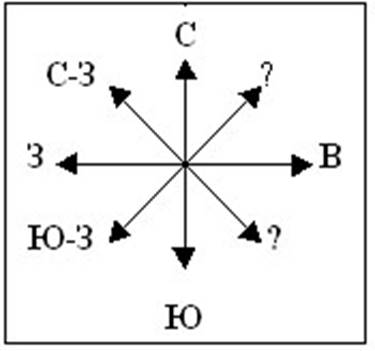 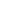 Материалы на данной страницы взяты из открытых истончиков либо размещены пользователем в соответствии с договором-офертой сайта. Вы можете сообщить о нарушении.Начало формыВведите ваш email *Скачать материалКонец формыВверх16.02.2020Посмотрите также:📁 Сценарий праздника "Коми -пермяцкий фольклор"📁 Коми -пермяцкая кухня📁 Анализы внеурочной деятельности по ФГОС за 3 класс📁 Исследовательская работа "Тайны моего имени"📁 Сценарий праздника ко дню святого Валентина.📁 Урок математики " Закрепление пройденного по теме «Письменные приёмы сложения и вычитания в пределах...📁 Сценарий ко Дню защитника Отечества📁 Программа работы с родителями© ООО «Знанио»

С вами с 2009 года.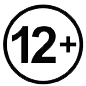 О порталеСведения об организации